Saturday October 19, 2024Lecture:  Silk and Salvage – Julia McLeodThis is the story of my three and a half year collaboration with San Francisco Bay Area quilt maker Sue Fox. Together we created stunning silk quilts and drew inspiration from our shared projects that fed our own, solo work.  This lecture, trunk show and Q & A session shows Silk and Salvage collaborative quilts as well as my own work. We’ll discuss the pros and cons of working with other quilters and examine the way that contrasting styles and working methods can spark creativity.Workshop: Piecing the Pineapple - Piece the traditional Pineapple block using a uniquely lightweight, printed foundation made by EZ Piecing exclusively for her classes. This light-as-a-feather product adds no extra weight or bulk to your blocks.  She’ll discuss color choices and careful color placement through fussy cutting. Ideal for working with silk and any fine, unstable fabrics, you can also take this class using quilters cottons, wool, batiks, whatever you choose.  Kit fee $15. Bring your own neckties and more if you would like!“Kits” need to be purchased from the below site which provides you the printed foundation used to make these beautiful pineapples!  https://www.ezpiecing.com/product-page/pineapple-kaleidoscope-by-julia-mcleodIf you would like to use old ties to create your piece please prepare for this class by watching this short videos on How to Deconstruct a Necktie Lecture (Zoom): 	October 19, 202411:00 am EST-12:00 pm EST            Members: Free            Non-members: $ 5Workshop (Zoom): 	October 19, 202412:30 pm EST- 3:30 pm EST            Members: $ 20            Non-members: $ 25To register email: tiggerturtle313@msn.comPayment method: After registration is confirmed, mail check made payable to “Wiltwyck Quilters Guild” to:Carolyn Boice PO Box 117; Tillson, NY 12486This is a zoom workshop. Workshop links will be sent out when available and when registrations are complete.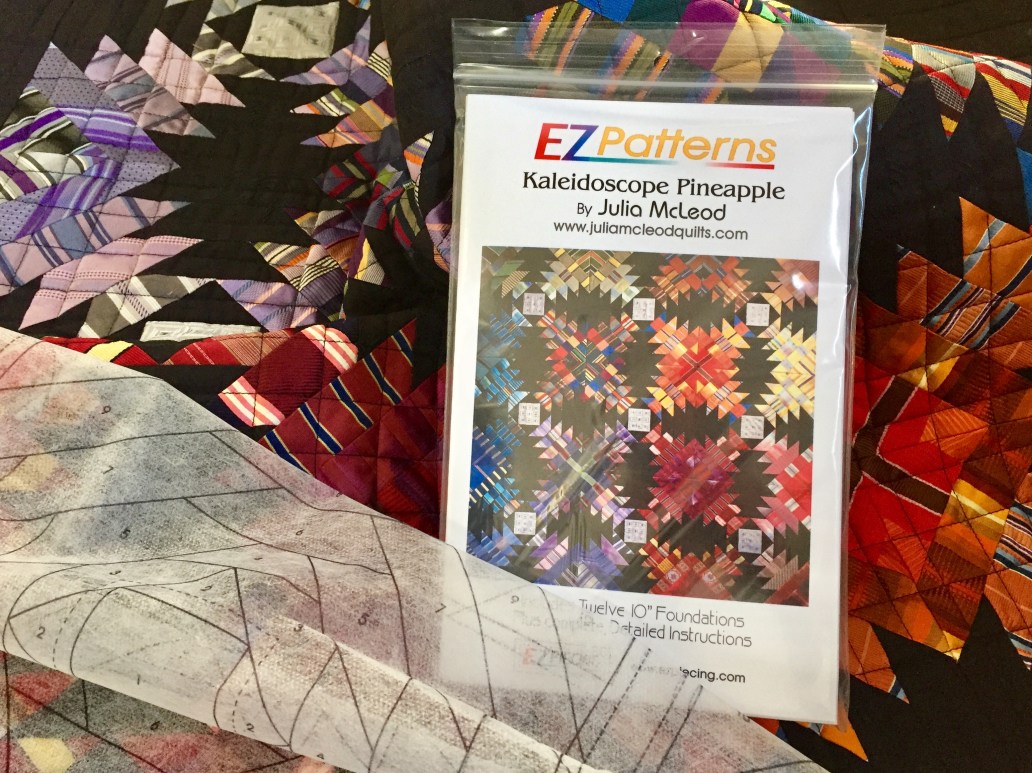 